SOUTHERN OREGON ADMINISTRATOR MENTOR COLLABORATIVE LOG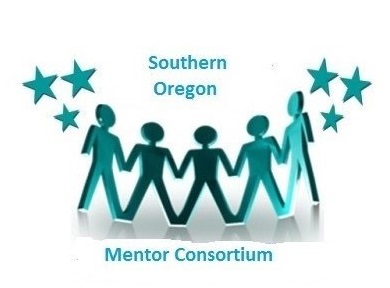 Mentee:						Mentor:					Date:Oregon Administrative Standards:Visionary Leadership – Develop a vision that promotes success of all students; Articulate a vision; Implement a vision; Steward a visionInstructional Improvement – Positive school culture; Effective instructional program; Best practice to student learning; Design comprehensive professional growth plansEffective Management – Manage the organization; Manage operations; Manage resourcesInclusive Practice – Collaborate with families and other community members; Respond to community interests and needs; mobilize community resourcesEthical Leadership – Act with integrity; Act fairly, Act ethicallySocio-Political Context – Understand the larger context; Respond to the larger context; Influence the larger contextWhat’s working?Current focus, challenges, concerns?Mentee’s next steps?Mentor’s next steps?Mentee’s next steps?Next meeting agenda?Mentee’s next steps?Next meeting date and time?